 ROMÂNIA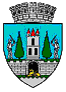 JUDEŢUL SATU MARECONSILIUL LOCAL AL MUNICIPIULUI SATU MARE                         HOTĂRÂREA NR. 179/30.05.2024 privind acordarea dreptului de acces pe proprietatea privată a Municipiului Satu Mare în vederea instalării, întreținerii sau mutării rețelelor de comunicații electronice sau a elementelor de infrastructură necesare acestora, către Digi România S.A.,  asupra unui  teren în suprafață de 24 mp, înscris în CF 180148 Satu MareConsiliul Local al Municipiului Satu Mare,, Având în vedere solicitarea Digi România S.A. înregistrată la Primăria Municipiului Satu Mare sub nr.25210/18.04.2024, completată cu adresa înregistrată sub nr. 31219/21.05.2024,Analizând proiectul de hotărâre înregistrat sub nr. 31565/22.05.2024, referatul de aprobare al inițiatorului, înregistrat sub nr.31575/22.04.2024, raportul de specialitate comun al Serviciului Patrimoniu Concesionări Închirieri și al Directorului executiv al Direcției Economice înregistrat sub nr. 31577/22.05.2024, raportul Serviciului Juridic înregistrat sub nr. 32378/24.05.2024, avizele comisiilor de specialitate ale Consiliului Local Satu Mare,Luând în considerare prevederile:art. 1167-1179, din Codul Civilart. 354 din Codul Administrativ, aprobat prin O.U.G. nr. 57/2019 cu modificările și completările ulterioare;art.1 alin. (2) lit. a), art. 3 alin. (3),  art. 5, art. 12 alin. (1), din Legea nr.159/2016 privind regimul infrastructurii fizice a rețelelor de comunicații electronice, precum și pentru stabilirea unor măsuri pentru reducerea costului instalării rețelelor de comunicații electronice cu modificările și completările ulterioare,- art.1 alin. (2) din Decizia ANCOM nr. 997/2018 privind tarifele maxime care pot fi percepute pentru exercitarea dreptului de acces pe, deasupra, în sau sub imobilele proprietate publică;- art.10 alin. (1) din O.U.G. nr.111/2011 privind comunicațiile electronice, modificată;Legii privind normele de tehnică legislativă pentru elaborarea actelor normative nr. 24/2000, republicată, cu modificările şi completările ulterioare;În temeiul prevederilor art. 129 alin. (2) lit. c) coroborat cu alin. (6) lit. a), ale art. 139 alin. (3) lit. g), precum şi ale art. 196 alin. (1) lit. a) din  Codul administrativ, aprobat prin O.U.G. nr. 57/2019, cu modificările și completările ulterioare,          Adoptă prezenta: H O T Ă R Â R E:         Art. 1. Se atestă apartenența la domeniul privat al Municipiului Satu Mare a imobilului - teren în suprafață de 24 mp, înscris în CF nr. 180148 Satu Mare  sub               nr. top 4524/430          Art. 2. Se acordă pe o perioadă de 15 ani, dreptul de acces către  Digi România S.A., asupra unei suprafețe de 24 mp teren înscris în CF nr. 180148 Satu Mare,                    nr. top 4524/430 Satu Mare, în vederea instalării unui generator cu scopul de a asigura continuitatea serviciilor de telecomunicații în caz de avarie/defecțiune la rețeaua de distribuție cu energie electrică. Art. 3. Tariful pentru exercitarea dreptului de acces, constituit potrivit celor menționate la articolul precedent, este de 72 lei/an, conform Deciziei ANCOM               nr. 997/2018.           Art. 4. Se aprobă contractul cadru privind constituirea dreptului de acces pe proprietatea privată a Municipiului Satu Mare în vederea instalării, întreţinerii, înlocuirii sau mutării reţelelor publice de comunicaţii electronice sau a elementelor de infrastructură necesare susţinerii acestora, precum şi măsurile privind construirea de reţele de comunicaţii electronice, conform anexei  la prezenta hotărâre.          Art. 5. Predarea amplasamentului se va face prin Proces Verbal de predare- primire, încheiat în termen de 15 zile calendaristice de la data intrării în vigoare a prezentei hotărâri.          Art. 6. Cu ducerea la îndeplinire a prezentei hotărâri se încredințează Primarul Municipiului Satu Mare prin Serviciul  Patrimoniu, Concesionări, Închirieri.          Art.7. Prezenta hotărâre se comunică, prin intermediul Secretarului General în termenul prevăzut de lege, Primarului Municipiului  Satu Mare,  Instituției Prefectului - Județul Satu Mare, Digi România  S.A. și Serviciului  Patrimoniu, Concesionări, Închirieri.  Președinte de ședință,                                      Contrasemnează              Cernea Victor Ioan                                         Secretar general,                                                                                   Mihaela Maria RacolțaPrezenta hotărâre a fost adoptată în ședința ordinară cu respectarea prevederilor art. 139 alin. (3)  lit. g) din O.U.G. nr. 57/2019 privind Codul administrativ, cu modificările și completările ulterioare;Redactat în 3 exemplare originaleTotal consilieri în funcţie23Nr. total al consilierilor prezenţi21Nr. total al consilierilor absenţi2Voturi pentru21Voturi împotrivă0Abţineri0